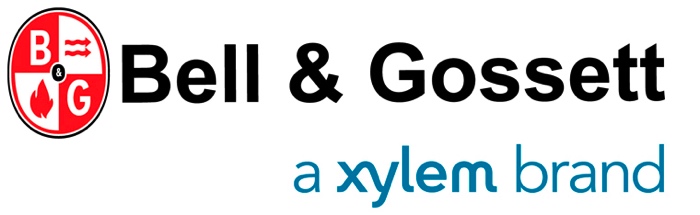 SECTION 235300HEATING BOILER FEEDWATER EQUIPTMENTPART 1 GENERAL1.01       SECTION INCLUDESUnit shall be a Domestic heating boiler feedwater duplex unit, series VCMD, style CMVU, as manufactured by Bell & Gossett, a Xylem Brand.Furnish and install extended life pumps with capacities as indicated in the plans.1.02       RELATED SECTIONSSection 235313 – Boiler feedwater pumpsSection 262716 – Electrical cabinets and enclosures1.03       REFERENCESHI - Hydraulic Institute.ANSI - American National Standards Institute.NEMA - National Electrical Manufacturers Association.UL - Underwriters Laboratories.ETL - Electrical Testing Laboratories.CSA - Canadian Standards Association.NEC - National Electric Codes.ISO - International Standards Organization.IEC - International Electrotechnical Commission.1.04       SUBMITTALSSubmit data cover sheet.Unit description sheet.Dimensional print(s).Sales bulletin.Piping diagram(s).Wiring diagram(s).Installation, operation & maintenance manual.1.05      QUALITY ASSURANCEThe manufacturer shall have a minimum of 30 years experience in the design and construction of heating boiler feedwater equipment.The pump manufacturer shall be fully certified by the International Standards Organization per ISO 9001. Proof of this certification shall be furnished at the time of submittal.The manufacturer shall carry a minimum product liability insurance of $5,000,000.00 per occurrence.The Unit shall be UL listed or recognized by Underwriters’ Laboratories, Inc as a complete boiler feedwater package.PART 2 PRODUCTS2.01      MANUFACTURERSSubject to compliance with these specifications, the following manufacturers shall be acceptable:Bell & Gossett, a Xylem Brand Domestic series VCMD-CMVU heating boiler feedwater duplex unit.Pre-approved equal.2.02      COMPONENTSCast iron receiverThe boiler feed receiver shall be underground style of close grained cast iron construction (warranted for 20 years from the date of shipment against failure due to corrosion).The receiver shall be sized for five minutes net storage based on the boiler evaporation rate.The receiver shall offer maximum protection from corrosion and feature an inlet, vent and overflow opening to provide a means of secondary venting.The water make up shall be installed on the receiver of capacity equal to one boiler feed pump. The make up assembly shall consist of:One electric solenoid that shall be packless, piston pilot operation type with cushioned closing feature and epoxy resin molded waterproof coil.One water level float switch.One Y-strainer located upstream of the solenoid valve.Water pumpItems in parentheses denotes optional itemsTwo water pumps shall each be a series C35 bronze fitted, centrifugal pump, flexible coupled to a 3500 RPM, vertical, drip-proof motor, permanently aligned, and flange mounted for vertical operation.Each pump shall include:One cast Iron volute with:One discharge gauge port tapping.One drain tapping.One dynamically balanced enclosed bronze centrifugal impeller.One renewable bronze wearing ring.One stainless steel shaft and expansion joint at pump discharge.Carbon/ceramic/Buna N/stainless steel mechanical seal suitable for 250oF (121C) operation that can be replaced without removing the pump from the receiver.Ball thrust bearing with provision for lubrication.Pump shall be sized for two times the system return rate.Each motor shall meet NEMA specifications and shall be the size, voltage, insulation class, duty rating and enclosure called for in the plans.(Manual by-pass valve around the water make-up solenoid consisting of:Two ball valves to isolate the solenoid valve.One gate valve for the direct water feed line.)(Air gap fitting for make-up valve.)(Lifting eye bolts for unit placement.)(Cast iron inlet basket strainer with vertical self-cleaning bronze screen and large dirt pocket for sediment collection. The screen shall be easily removable for cleaning, requiring no additional floor space for servicing. This option ships loose for field installation.)(A NEMA 1 automatic mechanical alternator to replace two float switches.(TEFC motors)  (Consolitrol NEMA 2, UL electrical panel mounted and wired with drip lip and piano hinged door is available with the following options:)(NEMA 4 and NEMA 12 Electrical panels mounted and wired as required.)(Two combination magnetic starters with disconnect devices, either fusible or circuit breaker type with cover interlock and adjustable thermal overload protection.)(One fused control circuit transformer when the motor voltage exceeds 230V.)(Two selector switches:“Off-Hand-Lead-Lag” selector switches.“Auto-Off-Hand” selector switches.)(Two pump running pilot lights.)(Two “Push to Test” buttons.)(One numbered terminal strip.)(Two auxiliary contacts on the magnetic starters normally open for remote monitoring of pump operation.)(A removable control component mounting plate.)(Two elapsed time meters (UL).)(An audible alarm to indicate water level conditions.Audible alarm is available with or without silencing relay.A separate tank mounted level switch should be provided with audible alarm.Alarm may be provided with alarm light to provide visual indication of alarm condition.)(One single point power connection.)(One electrical alternator.)(Control power switching relay shall allow the switch over of control power from one pump to the other in the event of a power failure or pump failure.)(Liquid tight conduit suitable for NEMA 2, NEMA 4 & NEMA 12 applications. Rigid conduit is also available.)PART 3 EXECUTIONINSTALLATIONInstall boiler feedwater equipment in accordance with manufacturer’s instructions.Power wiring, as required, shall be the responsibility of the electrical contractor. All wiring shall be performed per manufacturer’s instructions and applicable state, federal and local codes.All factory wiring shall be numbered for easy identification and the numbers shall coincide with those shown on the wiring diagram.All interconnecting wiring between the pump controls and control panel shall be enclosed in liquid tight flexible conduit.The unit shall be factory tested as a complete unit and the unit manufacturer shall furnish elementary and connection-wiring diagrams and piping diagrams. Installation and operation instructions shall also be provided.The unit manufacturer shall furnish, mount on the unit and wire a NEMA 2 control cabinet with drip lip and piano hinged door.The unit shall be shipped completely assembled.The factory shall provide a certified test report.Unit shall be a Domestic series VCMD-CMVU duplex as manufactured by Bell & Gossett, Morton Grove, IL.END OF SECTION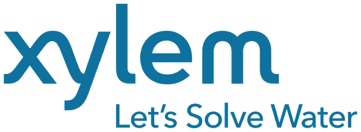 